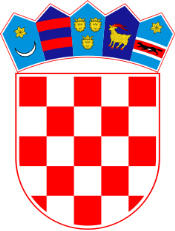 REPUBLIKA HRVATSKAOPĆINSKI SUD U RIJECIURED PREDSJEDNIKAŽrtava fašizma 7Posl.br.: 7 Su-879/2021U Rijeci, 26. listopada 2021.Na temelju čl. 50. b. st. 2. Zakona o državnim službenicima (NN br. 49/12, 37/13, 38/13, 1/15, 138/15, 61/17, 70/19 i 98/19), predsjednica Općinskog suda u Rijeci, Vesna Katarinčić, dipl.iur. donosi sljedeću O D L U K UI        Obustavlja postupak provedbe ponovljenog javnog natječaja za radno mjesto III. vrste administrativni referent – sudski zapisničar (2 izvršitelja), na neodređeno vrijeme, a koji javni natječaj je objavljen dana 17. rujna 2021. u Narodnim novinama br. 101/21, u odnosu na 1 izvršitelja. II       Postupak provedbe javnog natječaja obustavlja se iz razloga što niti jedan od preostalih kandidata, osim odabranog, nisu ostvarili zadovoljavajuće rezultate na testiranju provjere znanja odnosno provjere sposobnosti i vještina pisanja teksta na računalu u vidu prijepisa i diktata.III     Ova odluka objaviti će se na web stranici Ministarstva pravosuđa i uprave i web stranici Općinskog suda u Rijeci.								Predsjednica suda:								Vesna Katarinčić, dipl.iur.